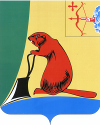 О проведении комплексной межведомственной профилактической операции «Семья»С целью профилактики социального сиротства, безнадзорности, беспризорности и семейного неблагополучия, во исполнение Федерального закона от 24.06.1999 № 120-ФЗ «Об основах системы профилактики безнадзорности и правонарушений несовершеннолетних» администрация Тужинского муниципального района ПОСТАНОВЛЯЕТ:Провести с 02 августа 2021 года по 10 сентября 2021 года на территории Тужинского муниципального района комплексную межведомственную профилактическую операцию «Семья» (далее – операция «Семья»).Утвердить Положение о комплексной межведомственной профилактической операции «Семья» на территории Тужинского муниципального района согласно приложению № 1.Утвердить состав рабочей группы для подготовки и проведения комплексной межведомственной профилактической операции «Семья» на территории Тужинского муниципального района согласно приложению № 2.Утвердить план мероприятий комплексной межведомственной профилактической операции «Семья» на территории Тужинского муниципального района согласно приложению № 3.Рекомендовать главам поселений района, руководителям структурных подразделений администрации района и органам системы профилактики безнадзорности и правонарушений несовершеннолетних осуществлять меры, направленные на обеспечение реализации мероприятий плана.Форму отчета по проведения комплексной межведомственной профилактической операции «Семья» предоставить до 13 сентября 2021 года в комиссию по делам несовершеннолетних и защите их прав при администрации Тужинского муниципального района согласно приложению № 4.Итоги проведения операции «Семья» обсудить на заседании комиссии по делам несовершеннолетних и защите их прав при администрации Тужинского муниципального района 22.09.2021 г.Контроль за выполнением настоящего постановления возложить на заместителя главы администрации Тужинского муниципального района по социальным вопросам – начальника управления образования Марьину Н.А.Глава Тужинскогомуниципального района     Л.В. БледныхПриложение №1УТВЕРЖДЕНО постановлением администрации Тужинского муниципального районаот 02.08.2021 № 237ПОЛОЖЕНИЕо комплексной межведомственной профилактической операции «Семья» на территории Тужинского муниципального района	Комплексная межведомственная профилактическая операция «Семья» (далее – операция «Семья») проводится с целью профилактики социального сиротства, безнадзорности, беспризорности и семейного неблагополучия на территории Тужинского муниципального района.	Основными задачами операции «Семья» является:выявление неблагополучных семей, фактов неисполнения или ненадлежащего исполнения обязанностей по воспитанию несовершеннолетних родителями или иными лицами, на которых возложены эти обязанности, принятие по данным фактам мер в соответствии с законом;выявление и пресечение фактов вовлечения несовершеннолетних в совершение преступлений и антиобщественные действия;выявление причин и условий, способствующих противоправному поведению несовершеннолетних, подготовка и реализация предложений по их устранению;оказание всех видов помощи семьям с детьми, оказавшимся в трудной жизненной ситуации;повышение эффективности межведомственного взаимодействия по профилактике социального сиротства, безнадзорности, беспризорности и семейного неблагополучия.	Координацию деятельности органов и учреждений системы профилактики безнадзорности и правонарушений несовершеннолетних по организации и проведению операции «Семья» осуществляет комиссия по делам несовершеннолетних и защите их прав при администрации Тужинского муниципального района.	Проведение специализированных мероприятий операции «Семья» обеспечивают органы социальной защиты населения, образования, здравоохранения, органы внутренних дел, МКУ Отдел культуры, спорта и молодёжной политики, органы опеки и попечительства, службы занятости населения, общественных организаций, средств массовой информации, члены комиссии по делам несовершеннолетних и защите их прав при администрации Тужинского муниципального района, общественные комиссии.	Мероприятия операции «Семья» целесообразно проводить поэтапно.	Подготовительный этап включает в себя:	1. Анализ совокупности факторов социальной дезадаптации семей с детьми, состоящих на учёте, как находящихся в социально опасном положении, в том числе с детьми инвалидами.	2. Анализ эффективности реабилитационных мероприятий, проводимых с семьями и их коррекция.	3. Проведение установочного семинара со специалистами заинтересованных органов и учреждений о межведомственном взаимодействии по работе с семьями, находящимися в социально-опасном положении и реализации мероприятий, предусмотренных основным этапом операции «Семья».	Основной этап включает в себя:	1. Посещение по месту жительства семей с детьми, состоящих на учете в Пункте полиции «Тужинский» Мужмуниципального отдела Министерства внутренних дел России «Яранский», Тужинском отделе Кировского областного государственного автономного учреждения социального обслуживания. «Межрайонный комплексный центр социального обслуживания населения в Яранском районе», комиссии по делам несовершеннолетних и защите их прав при администрации Тужинского муниципального района в организациях, осуществляющих образовательную деятельность. Организация работы, направленной на устранение причин, способствующих возникновению трудной жизненной ситуации:трудоустройство взрослых и несовершеннолетних членов семьи;лечение от алкогольной и наркотической зависимостей, оказание других;видов медицинской помощи;содействие в оформлении (восстановлении) документов;оказание материальной помощи;предоставление психолого-педагогической услуг;организация юридических консультаций;содействие в улучшении жилищных условий;определение детей в специализированные учреждения для несовершеннолетних, нуждающихся в социальной реабилитации, учреждения здравоохранения, образования и др. с последующим проведением патронажных мероприятий, направленных на работу с родителями (законными представителями) несовершеннолетних: создание единого реабилитационного пространства для всех членов семьи, повышение воспитательного потенциала семьи, активизация внутреннего резерва семьи для восстановления нормальных условий для проживания в ней несовершеннолетних.	2. Выявление семей, в которых имеются трудноразрешимые проблемы,препятствующие нормальной жизнедеятельности всех членов.	3. Организацию:информационных встреч населения с представителями органов и учреждений системы профилактики безнадзорности и правонарушений несовершеннолетних по социальным вопросам;выступлений в средствах массовой информации специалистов системы профилактики безнадзорности и правонарушений несовершеннолетних с целью повышения значимости роли семьи в современном обществе;проведение благотворительных акций, направленных на поддержку семьи и детей.	Заключительный этап включает в себя:	1. Корректировку банка данных семей, находящихся в социально опасном положении.	2. Внесение в планы реабилитации семей с детьми дополнительных мероприятий, направленных на выход семьи из трудной жизненной ситуации.	3. Разработка комплекса мер по решению на территории социально-экономических, социально-медицинских, социально-психологических проблем, выявленных в ходе проведения операции «Семья».	4. Составление социального паспорта семей.
_________________Приложение № 2УТВЕРЖДЕН постановлением администрации Тужинского муниципального районаот 02.08.2021 № 237СОСТАВрабочей группы для подготовки и проведения комплексной межведомственной профилактической операции «Семья» на территории Тужинского муниципального района_________________Приложение № 3УТВЕРЖДЕН постановлением администрации Тужинского муниципального районаот 02.08.2021 № 237ПЛАНмероприятий комплексной межведомственной профилактической операции «Семья» на территории Тужинского муниципального района_________________Приложение № 4УТВЕРЖДЕНА постановлением администрации Тужинского муниципального районаот 02.08.2021 № 237ФОРМА ОТЧЁТАоб итогах проведения комплексной межведомственной профилактической операции «Семья»Раздел 1. Силы, задействованные в операции.Раздел 2. Организовано выступлений, публикаций в средствах массовой информации:Раздел 3. Работа по основному этапу_________________АДМИНИСТРАЦИЯ ТУЖИНСКОГО МУНИЦИПАЛЬНОГО РАЙОНАКИРОВСКОЙ ОБЛАСТИПОСТАНОВЛЕНИЕПОСТАНОВЛЕНИЕАДМИНИСТРАЦИЯ ТУЖИНСКОГО МУНИЦИПАЛЬНОГО РАЙОНАКИРОВСКОЙ ОБЛАСТИПОСТАНОВЛЕНИЕПОСТАНОВЛЕНИЕАДМИНИСТРАЦИЯ ТУЖИНСКОГО МУНИЦИПАЛЬНОГО РАЙОНАКИРОВСКОЙ ОБЛАСТИПОСТАНОВЛЕНИЕПОСТАНОВЛЕНИЕАДМИНИСТРАЦИЯ ТУЖИНСКОГО МУНИЦИПАЛЬНОГО РАЙОНАКИРОВСКОЙ ОБЛАСТИПОСТАНОВЛЕНИЕПОСТАНОВЛЕНИЕ02.08.2021№237пгт Тужапгт Тужапгт Тужапгт ТужаМАРЬИНАНаталия Александровна-заместитель главы администрации Тужинского муниципального района 
по социальным вопросам – начальник управления образования, председатель комиссииБЕРЕСНЕВАМария Эдуардовна-главный специалист, ответственный секретарь комиссии по делам несовершеннолетних и защите их прав при администрации Тужинского муниципального района, секретарь комиссииЧлены рабочей группы:КУЗНЕЦОВАндрей ЛеонидовичКУРАНДИНАОльга ВладимировнаЛЫСАНОВАСветлана Николаевна---главный врач Кировского областного государственного бюджетного учреждения здравоохранения «Тужинская центральная районная больница» (по согласованию)социальный педагог Кировского областного государственного общеобразовательного бюджетного учреждения «Средняя школа с. Ныр Тужинского района» (по согласованию)заведующий Муниципальное казённое учреждение «Отдел культуры, спорта и молодежной политики администрации Тужинского муниципального района», председатель районного женсовета Тужинского муниципального районаМИЛЬЧАКОВ Сергей АнатольевичНОВИКОВА Анна Владимировна--старший инспектор подразделения по делам несовершеннолетних Пункта полиции «Тужинский» Мужмуниципального отдела Министерства внутренних дел России «Яранский» (по согласованию)директор Кировского областного государственного общеобразовательного бюджетного учреждения «Средняя школа с углубленным изучением отдельных предметов пгт Тужа», депутат Тужинской районной Думы (по согласованию)НОСКОВАОльга ВалерьевнаСТАШКОВАСветлана АркадьевнаСУСЛОВАлександр ИвановичСУСЛОВАЕвгения МихайловнаШАЛАГИНОВААнна Анатольевна-----старший инспектор Яранского межмуниципального филиала Федерального казённого учреждения «Уголовно-исполнительная инспекция управления Федеральной службы исполнения наказаний по Кировской области»  (по согласованию)главный специалист по опеке 
и попечительству Муниципальное казённое учреждение «Управление образования администрации Тужинского муниципального района»директор Кировского областного государственного казенного учреждения центра занятости населения Тужинского района (по согласованию)начальник Тужинского отдела Кировского областного государственного автономного учреждения социального обслуживания «Межрайонный комплексный центр социального обслуживания населения в Яранском районе» (по согласованию)начальник Тужинского отдела Кировского областного государственного казенного учреждения «Межрайонное управление социальной защиты населения в Яранском районе», (по согласованию)№ п/пМероприятияСрокпроведенияОтветственныеисполнители12341. Организационные мероприятия1. Организационные мероприятия1. Организационные мероприятия1. Организационные мероприятия1.1Разработка плана проведения комплексной межведомственной профилактической операции «Семья» ( далее – операция «Семья») на территории Тужинского муниципального районадо 02 августаКомиссия по делам несовершеннолетних и защите их прав при администрации Тужинского муниципального района (далее – КДН и ЗП)1.2Подготовка постановления администрации о проведении операции «Семья» на территории Тужинского муниципального районадо 02 августаКДН и ЗП1.3Заседание рабочей группы по проведению операции «Семья» на территории Тужинского муниципального района02 августаУчастники рабочей группы1.4.Подготовка адресных списков обследования семей(семьи с детьми инвалидами, многодетные семьи, малоимущие семьи)до 02 августаТужинский отдел Кировского областного государственного автономного учреждения социального обслуживания. «Межрайонный комплексный центр социального обслуживания населения в Яранском районе» (далее - КОГАУСО «МКЦСОН в Яранском районе»)1.5Организация проведения рейдов по месту жительства семей с детьми из пункта 1.5в период операцииКДН и ЗПТужинский отдел КОГАУСО «МКЦСОН в Яранском районе»Образовательные организацииПункт полиции «Тужинский» Межмуниципальный отдел Министерства внутренних дел России (далее - ПП «Тужинский» МО МВД России «Яранский»)Кировское областное государственное бюджетное учреждение здравоохранения «Тужинская центральная районная больница» (далее - КОГБУЗ «Тужинская ЦРБ»)Кировское областне государственное казенное учреждение центр занятости населения Тужинского района (далее - КОГКУ ЦЗН Тужинского района)Яранский межмуниципальный филиал Федерального казённого учреждения «Уголовно-исполнительная инспекция управления Федеральной службы исполнения наказаний по Кировской области» (далее -Яранский МФ ФКУ УИИ УФСИН России по Кировской области)1.6Организация проведения рейдов по выявлению и изъятию с улиц, других общественных мест безнадзорных детей, занимающихся бродяжничеством или попрошайничеством, совершающих правонарушенияв период операцииКДН и ЗПТужинский отдел КОГАУСО «МКЦСОН в Яранском районе»ПП «Тужинский» МО МВД России «Яранский»1.7Принятие мер профилактического и административного воздействия по отношению к родителям или иным законным представителям, уклоняющимся от воспитания, содержания   детейв период операцииПП «Тужинский» МО МВД России «Яранский»1.8Организация проверки занятости несовершеннолетних, состоящих на профилактическом учете, содействие в их трудоустройстве и организации досугав период операцииКДН и ЗПТужинский отдел КОГАУСО «МКЦСОН в Яранском районе»Образовательные организацииПП «Тужинский» МО МВД России «Яранский»КОГКУ ЦЗН Тужинского района1.9Составление актов обследования семей, подготовка итоговой информации о результатах проведения операции «Семья» и предоставление их в КДН и ЗПдо 10 сентябряУчастники рабочей группы1.10Усовершенствовать работу по выявлению фактов жестокого обращения с детьмив период операцииТужинский отдел КОГАУСО «МКЦСОН в Яранском районе»ПП «Тужинский» МО МВД России «Яранский»1.11Организация работы, направленная на устранение причин, способствующих возникновению трудной жизненной ситуации:- оказание материальной помощи - консультативной помощи в период операцииТужинский отдел КОГАУСО «МКЦСОН в Яранском районе»1.12Использование средств массовой информации в освещении проблем профилактики социального сиротства, безнадзорности, беспризорности и семейного неблагополучия, освещении хода операции «Семья»в период операцииорганы и учреждения системы профилактики1.13Организация  горячих линий по социальным вопросамв период операцииТужинский отдел КОГАУСО «МКЦСОН в Яранском районе»ПП «Тужинский» МО МВД России «Яранский»1.14Подготовка аналитической справки об итогах проведения операции «Семья» на территории Тужинского муниципального районадо 22 сентябряКДН и ЗП2. Профилактические мероприятия2. Профилактические мероприятия2. Профилактические мероприятия2. Профилактические мероприятия2.1Организация и проведение лекториев правовых знаний в образовательных учреждениях района, классных родительских собраний по пропаганде семейных ценностей, воспитания ответственного родительства и создания безопасной детской средыв период операцииОбразовательные организации2.2Проведение мониторинга занятости учащихся, состоящих на различных видах учета, организованными формами досугав период операцииОбразовательные организации2.3Проведение лекций, бесед с несовершеннолетними по правовой пропаганде в целях предотвращения противоправных действий несовершеннолетнимив период операцииПП «Тужинский» МО МВД России «Яранский»КДН и ЗПОбразовательные организацииЯранский МФ ФКУ УИИ УФСИН России по Кировской областиТужинский отдел КОГАУСО «МКЦСОН в Яранском районе»2.4Привлечение неблагополучных семей к культурно-массовым мероприятиям, проводимым на территории районав период операцииМКУ Отдел культуры, спорта и молодежной политики администрации Тужинского муниципального районаГлавы поселений2.5Подготовка и проведение семейных тематических мероприятий: лекции, беседы, вечера семейного досуга и др.в период операцииМКУ Отдел культуры, спорта и молодежной политики администрации Тужинского муниципального районаГлавы поселений2.6Организация и проведение благотворительной акции «Школьный портфель» для детей из неблагополучных семейавгустКДН и ЗП1. Органы и учреждения системы профилактики безнадзорности и правонарушений несовершеннолетнихКоличествоКомиссии по делам несовершеннолетних и защите их прав1.2. Органы образования- психологи- социальные педагоги- классные руководители- другие1.3. Органы опеки и попечительства1.4. Органы социальной защиты населения- психологи- социальные педагоги- социальные работники (специалисты по социальной работе)- медицинские работники- другие1.5. Органы внутренних дел- инспектора ПДН- участковые инспектора- другие1.6. Органы по делам молодёжи- психологи- социальные педагоги- другие1.7. Органы здравоохранения- врачи наркологи- врачи психиатры- врачи педиатры- фельдшеры и медицинские сёстры- другие1.8. Служба занятости1.9. Органы уголовно-исполнительной системы- психологи- инспектора- другие2. Общественные организации- психологи- педагоги- другиеКоличество 2.1. Проведено информационных встреч населения с представителями органов системы профилактики безнадзорности и правонарушений по социальным вопросам2.2. Организовано горячих линий по социальным вопросам2.3. Организовано выступлений, публикаций в средствах массовой информации с целью повышения значимости роли семьи в современном обществе, в том числе:на телевидении по радиов газетах и журналах2.4. Проведено благотворительных акций, направленных на поддержку семьи и детей. Количество3.1. Состоит на учёте семей, находящихся в социально опасном положении на 02.08.2021 г. (в них детей)3.1.1. Выявлено семей в ходе проведения операции «Семья» 
(в них детей)3.1.2. Снято с учёта семей в ходе проведения  операции «Семья» (в них детей) всего:в том числе в связи с улучшением ситуации в семье3.1.2. Снято с учёта семей в ходе проведения  операции «Семья» (в них детей) всего:в том числе в связи с улучшением ситуации в семье3.2. Состоит на учёте семей, находящихся в социально опасном положении на 10.09.2021 г. (в них детей)3.3. Посещено семей по месту жительства всего, в том числе:3.3.1. посещено семей, в которые вернулись несовершеннолетние из воспитательной колонии3.3.2. посещено семей, в которые вернулись несовершеннолетние из специальной школы закрытого типа3.3.3. посещено семей, в которые вернулись несовершеннолетние из специальных училищ закрытого типа3.3.4. посещено семей, в которых воспитываются несовершеннолетние, осуждённые к мерам наказания, не связанным с лишением свободы3.3.5. посещено семей с несовершеннолетней матерью или беременной несовершеннолетней3.4. Оказанные виды помощи:3.4.1. Количество взрослых, трудоустроенных в ходе проведения операции «Семья»3.4.2. Количество несовершеннолетних, трудоустроенных в ходе проведения операции «Семья»3.4.3. Оказана материальная помощь (чел./сумма)3.4.4.Количество человек, пролеченных (всего), в т. ч.:- от алкогольной зависимости- наркотической зависимости3.4.5. Количество человек, получивших помощь в оформлении документов3.4.6. Оказано психолого-педагогических услуг (чел./ услуг)3.4.7. Оказано юридических услуг (чел./ услуг)3.5. Проведено рейдов по выявлению и изъятию с улиц, других общественных мест безнадзорных детей, занимающихся бродяжничеством или попрошайничеством, совершающих правонарушения и т. д.3.6. Доставлено в органы внутренних дел безнадзорных несовершеннолетних3.7. Помещено в ходе операции несовершеннолетних всего, в том числе:3.7.1. в учреждения органов социальной защиты населения (приюты, центры реабилитации и т. д.)3.7.2. в учреждения здравоохранения (больницы, санатории и 
т. д.)3.7.3. в учреждения органов внутренних дел (СИЗО, ЦВСНП и 
т. д.)3.8. Количество семей, дети из которых прошли  реабилитацию в отделениях дневного пребывания в ходе операции «Семья»